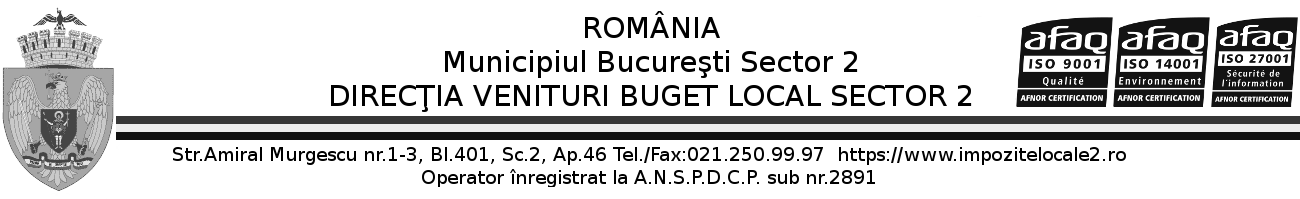 Nr.105934/23.05.2016Clarificari privind serviciile bancareNumar de POS-uri : 4Direcţia Venituri Buget Local Sector 2 detine un numar de 2 infokioskuri.Oferta va fi detaliata pentru fiecare dintre cele 4 servicii solicitateSe va utiliza contractul prezentat, completat ulterior incheierii procedurii cu datele specifice castigatorilorPrestator trebuie să transfere în fiecare zi lucrătoare la Trezoreria Statului Sector 2 (fără intervenţia D. V. B. L. Sector 2), soldurile conturilor tranzitorii (colectoare) deschise pentru Direcţia Venituri Buget Local Sector 2.Pentru sumele incasate prin intermediul terminalelor POS asistate si neasistate (Infokioskurile) precum si prin sistemul de plata electronica propriu (site-ul www.impozitelocale2.ro).Prestator trebuie să transfere în fiecare zi lucrătoare la Trezoreria Statului Sector 2, soldurile conturilor tranzitorii (colectoare) deschise pentru Direcţia Venituri Buget Local Sector 2,  în următoarelele conturi:Pentru sumele aferente impozitelor PF:Impozit clădiri PF – IBAN : RO49TREZ7022107020101XXXImpozit teren PF – IBAN : RO93TREZ7022107020201XXXImpozit Auto PF – IBAN : RO68TREZ7022116020201XXXAmenzi contravenţionale – IBAN : RO70TREZ70221A350102XXXXTaxă Afişaj Domeniul public – IBAN : RO70TREZ70221180250XXXXXImpozit Auto 12 Tone – IBAN : RO38TREZ7025033XXX000284Cheltuieli executare silită – IBAN : RO17TREZ70221360250XXXXXTaxă extrajudiciară – IBAN : RO35TREZ70221340202XXXXXTaxă judiciară de Timbru – IBAN : RO04TREZ70221070203XXXXXLicenţe Vize, Alte taxe – IBAN : RO26TREZ70221160203XXXXXPentru sumele aferente impozitelor PJ:Impozit clădiri PJ     - IBAN : RO96TREZ7022107020102XXXImpozit teren  PJ – IBAN: RO43TREZ7022107020202XXXImpozit auto PJ   -    IBAN: RO18TREZ7022116020202XXXAmenzi de circulaţie - IBAN: RO70TREZ70221A350102XXXXReclamă /Garaj /D. Public - IBAN: RO70TREZ70221180250XXXXXImpozit spectacole - IBAN : RO29TREZ70221150201XXXXXImpozit auto 12 tone- IBAN: RO38TREZ7025033XXX000284Taxa 3% publicitate - IBAN : RO81TREZ7025083XXX004867Cheltuieli executare silită - IBAN: RO17TREZ70221360250XXXXXTaxă judiciară de Timbru - IBAN: RO04TREZ70221070203XXXXXTerminalelor POS asistate să permită incasarea pe tipurile de impozite şi taxe prezentate mai sus, astfel incât să se cunoască la sfârsitul zilei bancare soldul ce urmează să fie transferat de Prestator in conturile IBAN aferente fiecarui tip de impozit şi taxă.Pentru sistemul de plata electronica propriu (site-ul www.impozitelocale2.ro), Autoritatea Contractanta stabileste cu Prestatorul o modalitate prin care Prestatorul va primi un fisier centralizator din aplicaţia de impozite şi taxe locale astfel incât să se cunoască la sfârsitul zilei bancare soldurile aferente fiecărui tip de impozit şi taxă, sume ce urmează să fie transferate de Prestator in conturile IBAN deschise la Trezoreria Statului Sector 2.Pentru sumele incasate prin intermediul serviciului SNEP transferul fiecarei sume incasate se va efectua in contul IBAN : RO86TREZ7025012XXX013274.Daca certificarea EMV cade in sarcina Bancii atunci sa se prezinte documente care sa mentioneze certificarea echipamentelor de tip POS integrate in chioscuri. Certificarea pentru aplicatia software a terminalelor POS neasistate corelata ulterior cu dezvoltarea relației dintre banca castigatoare si societatea ce va asigura mentenata infokioscurilorChitantele emise la terminalele POS de tip nesistat (infokiosk) necesita consumabile.Autoritatea Contractanta accepta o singura factura pentru comisionul lunar defalcata pentru fiecare serviciu in parte, precum si o singura situatie centralizatoare in care sa se evidentieze comisionul facturat pentru fiecare serviciu.Șef Serviciu Achiziții Publice Administrativ,Lucian Mitroiu